               09th December 2019PUBLIC NOTIFICATIONInviting Opposition/Objection for Registration of Copyright & Related Rights WorksThis is to inform the general public and all interested parties that the Department of Intellectual Property (DoIP), MoEA has received an application for the voluntary deposit and registration of their copyright and related rights from the following author/owner: Details of the Application:Name of Author(s):             Mr. Jambay TsheringName of Owner(s):	Mr. Jambay TsheringTitle of the Work: 	MAYONG LYONCHENCategory of the Work:	Dramatic worksDescription of the Work: 	A decent and honest fresh graduate from Sherubtse aspires to take up polities as noble profession to serve the Tsa-Wa-Sum, faces struggles to win heart of his beloved woman and fight election against her corrupted and dangerous father who is determinded to win election and become next Lyonchen at any cost. The DoIP would like to invite through this notification, opposition/objection to the application for registration of the above work. The opposition/objection should be filed with the DoIP within one (1) month from the date of publication of this notification. If there are no oppositions/objections filed within the stipulated time length, the application will be accepted for registration and accordingly issue a certificate of registration thereafter.For further details, please contact the Copyright Division, DoIP, MoEA at telephone no.: 335233 or email: kuengadorji@moea.gov.bt or twangmo@moea.gov.bt 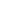 